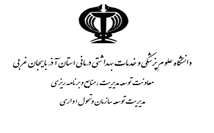 شناسنامه فرآیندشناسنامه فرآیندشناسنامه فرآیندشناسنامه فرآیندشناسنامه فرآیندنام فرآیندفرایند نظارت اخلاقی بر انجام طرح های پژوهشی و پایان نامه های دانشجویی در حین انجام طرح فرایند نظارت اخلاقی بر انجام طرح های پژوهشی و پایان نامه های دانشجویی در حین انجام طرح فرایند نظارت اخلاقی بر انجام طرح های پژوهشی و پایان نامه های دانشجویی در حین انجام طرح کد استاندارد فرایندکد فرآیندUMSU-PA6 UMSU-PA6 UMSU-PA6 تاریخ بازنگریخدمت تولید شدهنظارت اخلاقی توسط  ناظرین  بر طرح های در حال اجراشناسه خدمتصاحب فرآینددانشگاه علوم پزشکیمعاونتمعاونت تحقیقات و فناوریاداره/مرکزکمیته اخلاق در پژوهشناظر فرآیند معاون تحقیقات و فناوری دانشگاه معاون تحقیقات و فناوری دانشگاه معاون تحقیقات و فناوری دانشگاه معاون تحقیقات و فناوری دانشگاه معاون تحقیقات و فناوری دانشگاهذینفعان فرآیند اعضاء هیئت علمی، محققین غیر هیئت علمی، دانشجویان و کارمندان اعضاء هیئت علمی، محققین غیر هیئت علمی، دانشجویان و کارمندان اعضاء هیئت علمی، محققین غیر هیئت علمی، دانشجویان و کارمندان اعضاء هیئت علمی، محققین غیر هیئت علمی، دانشجویان و کارمندان اعضاء هیئت علمی، محققین غیر هیئت علمی، دانشجویان و کارمنداننوع فرآیند (مدیریت، اصلی، پشتیبان) اصلی اصلی اصلی اصلی اصلیهدف فرایند و اهداف استراتژیک مرتبط با فرآیند نظارت بر رعایت موازین اخلاق در پژوهش در حین انجام تحقیق نظارت بر رعایت موازین اخلاق در پژوهش در حین انجام تحقیق نظارت بر رعایت موازین اخلاق در پژوهش در حین انجام تحقیق نظارت بر رعایت موازین اخلاق در پژوهش در حین انجام تحقیق نظارت بر رعایت موازین اخلاق در پژوهش در حین انجام تحقیقهدف فرایند و اهداف استراتژیک مرتبط با فرآیندتایید اخلاقی طرح مورد نظر توسط ناظرینثبت مستندات در سامانه پایش برنامه عملیاتیتایید اخلاقی طرح مورد نظر توسط ناظرینثبت مستندات در سامانه پایش برنامه عملیاتیتایید اخلاقی طرح مورد نظر توسط ناظرینثبت مستندات در سامانه پایش برنامه عملیاتیتایید اخلاقی طرح مورد نظر توسط ناظرینثبت مستندات در سامانه پایش برنامه عملیاتیتایید اخلاقی طرح مورد نظر توسط ناظرینثبت مستندات در سامانه پایش برنامه عملیاتیفرآیند بالادستیتصویب طرح در کمیته اخلاق در پژوهشتصویب طرح در کمیته اخلاق در پژوهشتصویب طرح در کمیته اخلاق در پژوهشتصویب طرح در کمیته اخلاق در پژوهشتصویب طرح در کمیته اخلاق در پژوهشفرآیندهای پایین دستیتصویب طرح تحقیقاتی در کمیته بودجهبندی  سامانه پایش برنامه عملیاتی تصویب طرح تحقیقاتی در کمیته بودجهبندی  سامانه پایش برنامه عملیاتی تصویب طرح تحقیقاتی در کمیته بودجهبندی  سامانه پایش برنامه عملیاتی تصویب طرح تحقیقاتی در کمیته بودجهبندی  سامانه پایش برنامه عملیاتی تصویب طرح تحقیقاتی در کمیته بودجهبندی  سامانه پایش برنامه عملیاتی دامنه کاربردتمام کمیته های اخلاق در پژوهش  تمام کمیته های اخلاق در پژوهش  تمام کمیته های اخلاق در پژوهش  تمام کمیته های اخلاق در پژوهش  تمام کمیته های اخلاق در پژوهش  مقررات مرتبط با فرآیندرعایت موارد موجود در چک لیست مربوطه توسط مجریان و تایید ناظر رعایت موارد موجود در چک لیست مربوطه توسط مجریان و تایید ناظر رعایت موارد موجود در چک لیست مربوطه توسط مجریان و تایید ناظر رعایت موارد موجود در چک لیست مربوطه توسط مجریان و تایید ناظر رعایت موارد موجود در چک لیست مربوطه توسط مجریان و تایید ناظر سیستمها و منابع اطلاعاتی فرآینداتوماسیون اداری اتوماسیون اداری اتوماسیون اداری اتوماسیون اداری اتوماسیون اداری سیستمها و منابع اطلاعاتی فرآیندسامانه پایش برنامه عملیاتیسامانه پایش برنامه عملیاتیسامانه پایش برنامه عملیاتیسامانه پایش برنامه عملیاتیسامانه پایش برنامه عملیاتیورودیهای فرآیند/تأمینکنندهانتخاب  ناظر اخلاقی برای طرح تحقیقاتی تاییدشده و منتخب در کمیته اخلاق در پژوهش خروجی های فرآیند/مشتریانخروجی های فرآیند/مشتریانتکمیل و تاییدچک لیست نظارت توسط نا ظرین و ثبت مستندات در سامانه پایش برنامه عملیاتی تکمیل و تاییدچک لیست نظارت توسط نا ظرین و ثبت مستندات در سامانه پایش برنامه عملیاتی شرح فرآیند و فعالیتهای اصلی آنشرح فرآیند و فعالیتهای اصلی آنشرح فرآیند و فعالیتهای اصلی آنشرح فرآیند و فعالیتهای اصلی آنشرح فرآیند و فعالیتهای اصلی آنشرح فرآیند و فعالیتهای اصلی آنانتخاب طرح های پژوهشی جهت نظارت با تایید رییس و دبیر کمیته مربوطه در جلسات صدور احکام نظارت جهت ناظرین منتخب توسط بالاترین مقام کمیته اخلاق مربوطه انجام نظارت در عرصه توسط ناظرین طبق برنامه زمانبندی دبیر خانه کمیتهتکمیل چک لیست مربوطه و تهیه گزارشارسال چک لیست وگزارش به کمیته اخلاق مربوطه در صورت تاییداخلاقی طرح مورد نظارت توسط دبیرخانه کمیته مستندات در سامانه پایش برنامه عملیاتی ثبت می شود.در صورت عدم تاییداخلاقی طرح مورد نظارت توسط دبیرخانه کمیته، تصمیم گیری بر اساس سطح و نوع تخلف صورت می گیردانتخاب طرح های پژوهشی جهت نظارت با تایید رییس و دبیر کمیته مربوطه در جلسات صدور احکام نظارت جهت ناظرین منتخب توسط بالاترین مقام کمیته اخلاق مربوطه انجام نظارت در عرصه توسط ناظرین طبق برنامه زمانبندی دبیر خانه کمیتهتکمیل چک لیست مربوطه و تهیه گزارشارسال چک لیست وگزارش به کمیته اخلاق مربوطه در صورت تاییداخلاقی طرح مورد نظارت توسط دبیرخانه کمیته مستندات در سامانه پایش برنامه عملیاتی ثبت می شود.در صورت عدم تاییداخلاقی طرح مورد نظارت توسط دبیرخانه کمیته، تصمیم گیری بر اساس سطح و نوع تخلف صورت می گیردانتخاب طرح های پژوهشی جهت نظارت با تایید رییس و دبیر کمیته مربوطه در جلسات صدور احکام نظارت جهت ناظرین منتخب توسط بالاترین مقام کمیته اخلاق مربوطه انجام نظارت در عرصه توسط ناظرین طبق برنامه زمانبندی دبیر خانه کمیتهتکمیل چک لیست مربوطه و تهیه گزارشارسال چک لیست وگزارش به کمیته اخلاق مربوطه در صورت تاییداخلاقی طرح مورد نظارت توسط دبیرخانه کمیته مستندات در سامانه پایش برنامه عملیاتی ثبت می شود.در صورت عدم تاییداخلاقی طرح مورد نظارت توسط دبیرخانه کمیته، تصمیم گیری بر اساس سطح و نوع تخلف صورت می گیردانتخاب طرح های پژوهشی جهت نظارت با تایید رییس و دبیر کمیته مربوطه در جلسات صدور احکام نظارت جهت ناظرین منتخب توسط بالاترین مقام کمیته اخلاق مربوطه انجام نظارت در عرصه توسط ناظرین طبق برنامه زمانبندی دبیر خانه کمیتهتکمیل چک لیست مربوطه و تهیه گزارشارسال چک لیست وگزارش به کمیته اخلاق مربوطه در صورت تاییداخلاقی طرح مورد نظارت توسط دبیرخانه کمیته مستندات در سامانه پایش برنامه عملیاتی ثبت می شود.در صورت عدم تاییداخلاقی طرح مورد نظارت توسط دبیرخانه کمیته، تصمیم گیری بر اساس سطح و نوع تخلف صورت می گیردانتخاب طرح های پژوهشی جهت نظارت با تایید رییس و دبیر کمیته مربوطه در جلسات صدور احکام نظارت جهت ناظرین منتخب توسط بالاترین مقام کمیته اخلاق مربوطه انجام نظارت در عرصه توسط ناظرین طبق برنامه زمانبندی دبیر خانه کمیتهتکمیل چک لیست مربوطه و تهیه گزارشارسال چک لیست وگزارش به کمیته اخلاق مربوطه در صورت تاییداخلاقی طرح مورد نظارت توسط دبیرخانه کمیته مستندات در سامانه پایش برنامه عملیاتی ثبت می شود.در صورت عدم تاییداخلاقی طرح مورد نظارت توسط دبیرخانه کمیته، تصمیم گیری بر اساس سطح و نوع تخلف صورت می گیردانتخاب طرح های پژوهشی جهت نظارت با تایید رییس و دبیر کمیته مربوطه در جلسات صدور احکام نظارت جهت ناظرین منتخب توسط بالاترین مقام کمیته اخلاق مربوطه انجام نظارت در عرصه توسط ناظرین طبق برنامه زمانبندی دبیر خانه کمیتهتکمیل چک لیست مربوطه و تهیه گزارشارسال چک لیست وگزارش به کمیته اخلاق مربوطه در صورت تاییداخلاقی طرح مورد نظارت توسط دبیرخانه کمیته مستندات در سامانه پایش برنامه عملیاتی ثبت می شود.در صورت عدم تاییداخلاقی طرح مورد نظارت توسط دبیرخانه کمیته، تصمیم گیری بر اساس سطح و نوع تخلف صورت می گیردنقاط نظارتی و کنترلی فرآیندنقاط نظارتی و کنترلی فرآیندنقاط نظارتی و کنترلی فرآیندنقاط نظارتی و کنترلی فرآیندنقاط نظارتی و کنترلی فرآیندنقاط نظارتی و کنترلی فرآیندمرحله فرآیند / زیرفرآیندموضوع کنترل و نظارتموضوع کنترل و نظارتموضوع کنترل و نظارتموضوع کنترل و نظارتموضوع کنترل و نظارتبررسی دبیر خانه کمیته اخلاق بر روند نظارت آیا ناظر طبق مقررات وظیفه خود را انجام می دهدآیا ناظر طبق مقررات وظیفه خود را انجام می دهدآیا ناظر طبق مقررات وظیفه خود را انجام می دهدآیا ناظر طبق مقررات وظیفه خود را انجام می دهدآیا ناظر طبق مقررات وظیفه خود را انجام می دهدبررسی رضایت نامه های کتبی طرح ها توسط کارشناس کمیتهرضایت نامه ها بازبینی می شود که صحیح تکمیل شده باشد رضایت نامه ها بازبینی می شود که صحیح تکمیل شده باشد رضایت نامه ها بازبینی می شود که صحیح تکمیل شده باشد رضایت نامه ها بازبینی می شود که صحیح تکمیل شده باشد رضایت نامه ها بازبینی می شود که صحیح تکمیل شده باشد بررسی چک لیست های تکمیل شده ناظر توسط  دبیرخانه کمیته اخلاق بررسی آیتم های مربوط به چک لیست و نحوه تکمیل آنبررسی آیتم های مربوط به چک لیست و نحوه تکمیل آنبررسی آیتم های مربوط به چک لیست و نحوه تکمیل آنبررسی آیتم های مربوط به چک لیست و نحوه تکمیل آنبررسی آیتم های مربوط به چک لیست و نحوه تکمیل آنسامانه پایش برنامه عملیاتیبا رگذاری مستندات و مدارک لازمبا رگذاری مستندات و مدارک لازمبا رگذاری مستندات و مدارک لازمبا رگذاری مستندات و مدارک لازمبا رگذاری مستندات و مدارک لازمشاخص پایش و اندازه‌گیریمعیار پذیرشمسئول پایش و اندازه‌گیریمسئول پایش و اندازه‌گیریمسئول پایش و اندازه‌گیریدوره‌های پایش و اندازه‌گیریسالانه حداقل 25 درصد طرح هایی که نیاز به ناظر اخلاقی دارند بایدنظارت شوند  25%دبیرخانه کمیته اخلاقدبیرخانه کمیته اخلاقدبیرخانه کمیته اخلاقدر طول انجام پژوهش